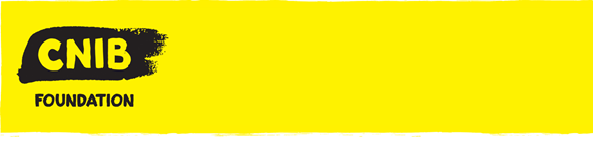 The Arthur Napier Magill Distinguished Service Award
Nomination Form(to be completed by the Nominator)The Arthur Napier Magill Distinguished Service Award represents the organization’s highest public recognition for volunteer services across Canada. The award is presented to an individual or group who is deemed to have contributed significantly above and beyond, that which is normally seen.
 Please complete the following form, recognizing the stature of this award and the information needed to ensure that the nominee is fully described.
Application are to be submitted before Tuesday, April 30, 2019, to Jaclyn Lavigne, Manager, Board Relations, at Jaclyn.lavigne@cnib.ca .Section 1 – Nominees InformationNominee's Full Name:
Nominee's Address:
Nominee's Telephone(s):
Nominee’s Email:Section 2 – Background Information on NomineeIn preparing your nomination, please consider CNIB’s values and how this individual or group reflects these in their volunteerism with CNIB (See bottom of form)Please provide specific information regarding the nominee’s achievements, notable services rendered to CNIB and other relevant qualifications, including years of service with a special emphasis on the following three criteria:
Contribution to preventing blindness – maintaining vision health:
Improving the lives of people who are blind or partially sighted:
Diversity of service (international, national, regional, local):
Biography (CV/career information, etc, if applicable): In closing, please tell us why you believe your nominee deserves the award:Section 3 – Nominator's InformationNominator's Full Name:Nominator's Address:Nominator's Telephone(s):Is Nominator Staff or a Volunteer:Signature of Nominator: Date:For questions or additional information, please contact Jaclyn Lavigne at the below contact information:Jaclyn LavigneManager, Board Relations  C: 647-244-8613jaclyn.lavigne@cnib.ca CNIB’s Values Empowerment: We take bold, decisive action to move our mission forward, and empower people impacted by blindness to find their courage, raise their voices and realize their dreams.Passion: We care deeply about what we do, because we know how much it matters. We pursue our goals relentlessly and we don't give up on anyone or anything.Integrity: We treat others the way we want to be treated. We are kind, fair, honest and respectful, and we maintain open and transparent decision-making in all aspects of our work. Innovation: We think big, take risks and embrace change that can accelerate progress and enable success for our clients, volunteers, donors and employees.Inclusiveness: We are a community that welcomes all. We embrace one another's differences, and we break down barriers that would exclude anyone from being meaningfully engaged in our world. Collaboration: We believe that to make change happen, we need to bring people, ideas and resources together in new and exciting combinations. Teamwork is fundamental to our success.  